尊敬的先生/女士：1	继2019年6月16日的电信标准化局第AAP-60号公告并根据ITU-T A.8建议书（2008年，约翰内斯堡）第6.2段的规定，谨在此通知您，ITU-T第20研究组在2019年12月6日举行的全体会议上就以下ITU-T建议书草案达成如下决定：2	通过可在线查询已公布的专利信息。3	将很快在以下ITU-T网站提供预出版的建议书案文：http://itu.int/itu-t/recommendations/。4	国际电联将尽快出版此建议书。顺致敬意！电信标准化局主任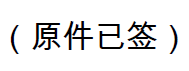 李在摄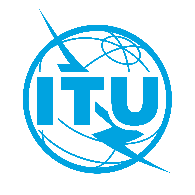 国 际 电 信 联 盟电信标准化局国 际 电 信 联 盟电信标准化局2019年12月17日，日内瓦2019年12月17日，日内瓦文号：电信标准化局第212号通函
SG20/CB电信标准化局第212号通函
SG20/CB致：-	国际电联各成员国主管部门；-	ITU-T部门成员；-	ITU-T部门准成员；-	国际电联学术成员致：-	国际电联各成员国主管部门；-	ITU-T部门成员；-	ITU-T部门准成员；-	国际电联学术成员电话：+41 22 730 6301+41 22 730 6301致：-	国际电联各成员国主管部门；-	ITU-T部门成员；-	ITU-T部门准成员；-	国际电联学术成员致：-	国际电联各成员国主管部门；-	ITU-T部门成员；-	ITU-T部门准成员；-	国际电联学术成员传真：+41 22 730 5853+41 22 730 5853致：-	国际电联各成员国主管部门；-	ITU-T部门成员；-	ITU-T部门准成员；-	国际电联学术成员致：-	国际电联各成员国主管部门；-	ITU-T部门成员；-	ITU-T部门准成员；-	国际电联学术成员电子邮件：tsbsg20@itu.inttsbsg20@itu.int抄送：-	第20研究组正副主席；-	电信发展局主任；-	无线电通信局主任抄送：-	第20研究组正副主席；-	电信发展局主任；-	无线电通信局主任事由：ITU-T第20研究组会议（2019年11月25日-12月6日，日内瓦）上ITU-T Y.4904建议书的状态ITU-T第20研究组会议（2019年11月25日-12月6日，日内瓦）上ITU-T Y.4904建议书的状态ITU-T第20研究组会议（2019年11月25日-12月6日，日内瓦）上ITU-T Y.4904建议书的状态ITU-T第20研究组会议（2019年11月25日-12月6日，日内瓦）上ITU-T Y.4904建议书的状态编号标题决定Y.4904（原Y.SSC-MM）可持续智慧城市成熟度模型已批准